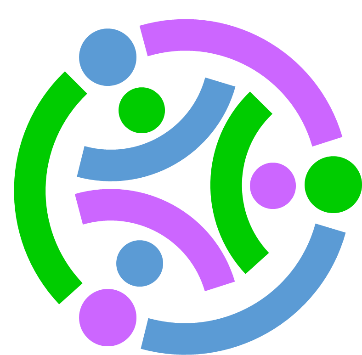 Stackable Instructionally-embedded Portable Science (SIPS) Assessments ProjectGrade 5 Science Unit 1 Task 2 Specification Tool & Verification of Alignment Matter and Its InteractionsSeptember 2023The SIPS Grade 5 Science Unit 1 Task 2 Specification Tool & Verification of Alignment was developed with funding from the U.S. Department of Education under the Competitive Grants for State Assessments Program, CFDA 84.368A. The contents of this paper do not represent the policy of the U.S. Department of Education, and no assumption of endorsement by the Federal government should be made.All rights reserved. Any or all portions of this document may be reproduced and distributed without prior permission, provided the source is cited as: Stackable Instructionally-embedded Portable Science (SIPS) Assessments Project. (2023). SIPS Grade 5 Science Unit 1 Task 2 Specification Tool & Verification of Alignment. Lincoln, NE: Nebraska Department of Education   SIPS Grade 5 Unit 1 Task 2 Specification & Verification of Alignment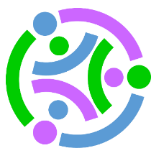 SIPS Assessments Complexity FrameworkGrade: 5Unit: 1Task Number: 2Task Number: 2Task Title: What Just Happened?Task Title: What Just Happened?NGSS Performance ExpectationsNGSS Performance ExpectationsNGSS Performance ExpectationsNGSS Performance ExpectationsNGSS Performance ExpectationsNGSS Performance Expectations5-PS1-1. Develop a model to describe that matter is made of particles too small to be seen. [Clarification Statement: Examples of evidence supporting a model could include adding air to expand a basketball, compressing air in a syringe, dissolving sugar in water, and evaporating salt water.] [Assessment Boundary: Assessment does not include the atomic-scale mechanism of evaporation and condensation or defining the unseen particles.]5-PS1-2. Measure and graph quantities to provide evidence that regardless of the type of change that occurs when heating, cooling, or mixing substances, the total weight of matter is conserved. [Clarification Statement: Examples of reactions or changes could include phase changes, dissolving, and mixing that form new substances.] [Assessment Boundary: Assessment does not include distinguishing mass and weight.]5-PS1-3. Make observations and measurements to identify materials based on their properties. [Clarification Statement: Examples of materials to be identified could include baking soda and other powders, metals, minerals, and liquids. Examples of properties could include color, hardness, reflectivity, electrical conductivity, thermal conductivity, response to magnetic forces, and solubility; density is not intended as an identifiable property.] [Assessment Boundary: Assessment does not include density or distinguishing mass and weight.]5-PS1-1. Develop a model to describe that matter is made of particles too small to be seen. [Clarification Statement: Examples of evidence supporting a model could include adding air to expand a basketball, compressing air in a syringe, dissolving sugar in water, and evaporating salt water.] [Assessment Boundary: Assessment does not include the atomic-scale mechanism of evaporation and condensation or defining the unseen particles.]5-PS1-2. Measure and graph quantities to provide evidence that regardless of the type of change that occurs when heating, cooling, or mixing substances, the total weight of matter is conserved. [Clarification Statement: Examples of reactions or changes could include phase changes, dissolving, and mixing that form new substances.] [Assessment Boundary: Assessment does not include distinguishing mass and weight.]5-PS1-3. Make observations and measurements to identify materials based on their properties. [Clarification Statement: Examples of materials to be identified could include baking soda and other powders, metals, minerals, and liquids. Examples of properties could include color, hardness, reflectivity, electrical conductivity, thermal conductivity, response to magnetic forces, and solubility; density is not intended as an identifiable property.] [Assessment Boundary: Assessment does not include density or distinguishing mass and weight.]5-PS1-1. Develop a model to describe that matter is made of particles too small to be seen. [Clarification Statement: Examples of evidence supporting a model could include adding air to expand a basketball, compressing air in a syringe, dissolving sugar in water, and evaporating salt water.] [Assessment Boundary: Assessment does not include the atomic-scale mechanism of evaporation and condensation or defining the unseen particles.]5-PS1-2. Measure and graph quantities to provide evidence that regardless of the type of change that occurs when heating, cooling, or mixing substances, the total weight of matter is conserved. [Clarification Statement: Examples of reactions or changes could include phase changes, dissolving, and mixing that form new substances.] [Assessment Boundary: Assessment does not include distinguishing mass and weight.]5-PS1-3. Make observations and measurements to identify materials based on their properties. [Clarification Statement: Examples of materials to be identified could include baking soda and other powders, metals, minerals, and liquids. Examples of properties could include color, hardness, reflectivity, electrical conductivity, thermal conductivity, response to magnetic forces, and solubility; density is not intended as an identifiable property.] [Assessment Boundary: Assessment does not include density or distinguishing mass and weight.]5-PS1-1. Develop a model to describe that matter is made of particles too small to be seen. [Clarification Statement: Examples of evidence supporting a model could include adding air to expand a basketball, compressing air in a syringe, dissolving sugar in water, and evaporating salt water.] [Assessment Boundary: Assessment does not include the atomic-scale mechanism of evaporation and condensation or defining the unseen particles.]5-PS1-2. Measure and graph quantities to provide evidence that regardless of the type of change that occurs when heating, cooling, or mixing substances, the total weight of matter is conserved. [Clarification Statement: Examples of reactions or changes could include phase changes, dissolving, and mixing that form new substances.] [Assessment Boundary: Assessment does not include distinguishing mass and weight.]5-PS1-3. Make observations and measurements to identify materials based on their properties. [Clarification Statement: Examples of materials to be identified could include baking soda and other powders, metals, minerals, and liquids. Examples of properties could include color, hardness, reflectivity, electrical conductivity, thermal conductivity, response to magnetic forces, and solubility; density is not intended as an identifiable property.] [Assessment Boundary: Assessment does not include density or distinguishing mass and weight.]5-PS1-1. Develop a model to describe that matter is made of particles too small to be seen. [Clarification Statement: Examples of evidence supporting a model could include adding air to expand a basketball, compressing air in a syringe, dissolving sugar in water, and evaporating salt water.] [Assessment Boundary: Assessment does not include the atomic-scale mechanism of evaporation and condensation or defining the unseen particles.]5-PS1-2. Measure and graph quantities to provide evidence that regardless of the type of change that occurs when heating, cooling, or mixing substances, the total weight of matter is conserved. [Clarification Statement: Examples of reactions or changes could include phase changes, dissolving, and mixing that form new substances.] [Assessment Boundary: Assessment does not include distinguishing mass and weight.]5-PS1-3. Make observations and measurements to identify materials based on their properties. [Clarification Statement: Examples of materials to be identified could include baking soda and other powders, metals, minerals, and liquids. Examples of properties could include color, hardness, reflectivity, electrical conductivity, thermal conductivity, response to magnetic forces, and solubility; density is not intended as an identifiable property.] [Assessment Boundary: Assessment does not include density or distinguishing mass and weight.]5-PS1-1. Develop a model to describe that matter is made of particles too small to be seen. [Clarification Statement: Examples of evidence supporting a model could include adding air to expand a basketball, compressing air in a syringe, dissolving sugar in water, and evaporating salt water.] [Assessment Boundary: Assessment does not include the atomic-scale mechanism of evaporation and condensation or defining the unseen particles.]5-PS1-2. Measure and graph quantities to provide evidence that regardless of the type of change that occurs when heating, cooling, or mixing substances, the total weight of matter is conserved. [Clarification Statement: Examples of reactions or changes could include phase changes, dissolving, and mixing that form new substances.] [Assessment Boundary: Assessment does not include distinguishing mass and weight.]5-PS1-3. Make observations and measurements to identify materials based on their properties. [Clarification Statement: Examples of materials to be identified could include baking soda and other powders, metals, minerals, and liquids. Examples of properties could include color, hardness, reflectivity, electrical conductivity, thermal conductivity, response to magnetic forces, and solubility; density is not intended as an identifiable property.] [Assessment Boundary: Assessment does not include density or distinguishing mass and weight.]Phenomena or Phenomena-rooted Design ProblemPhenomena or Phenomena-rooted Design ProblemPhenomena or Phenomena-rooted Design ProblemPhenomena or Phenomena-rooted Design ProblemPhenomena or Phenomena-rooted Design ProblemPhenomena or Phenomena-rooted Design ProblemMaterials that seem to appear when they condense or precipitate (e.g., condensation on a cold glass of water).Materials that seem to appear when they condense or precipitate (e.g., condensation on a cold glass of water).Materials that seem to appear when they condense or precipitate (e.g., condensation on a cold glass of water).Materials that seem to appear when they condense or precipitate (e.g., condensation on a cold glass of water).Materials that seem to appear when they condense or precipitate (e.g., condensation on a cold glass of water).Materials that seem to appear when they condense or precipitate (e.g., condensation on a cold glass of water).Scenario/Context/Situation/BoundariesScenario/Context/Situation/BoundariesScenario/Context/Situation/BoundariesScenario/Context/Situation/BoundariesScenario/Context/Situation/BoundariesScenario/Context/Situation/BoundariesThe scenario is based on the phenomenon of condensation as observed by a 5th-grade science class in which students are planning an investigation in order to identify unknown material using observations and data.The scenario is based on the phenomenon of condensation as observed by a 5th-grade science class in which students are planning an investigation in order to identify unknown material using observations and data.The scenario is based on the phenomenon of condensation as observed by a 5th-grade science class in which students are planning an investigation in order to identify unknown material using observations and data.The scenario is based on the phenomenon of condensation as observed by a 5th-grade science class in which students are planning an investigation in order to identify unknown material using observations and data.The scenario is based on the phenomenon of condensation as observed by a 5th-grade science class in which students are planning an investigation in order to identify unknown material using observations and data.The scenario is based on the phenomenon of condensation as observed by a 5th-grade science class in which students are planning an investigation in order to identify unknown material using observations and data.Variable Features to Shift Complexity or FocusVariable Features to Shift Complexity or FocusVariable Features to Shift Complexity or FocusVariable Features to Shift Complexity or FocusVariable Features to Shift Complexity or FocusVariable Features to Shift Complexity or FocusComplexity of scientific concept(s) to be modeled.Domain-specific vocabulary and definitions.Format of "real-world" phenomenon under investigation: image, data, text, combination.Properties presented (e.g., color, hardness, reflectivity, conductivity (i.e., electrical or thermal), magnetic, solubility).Standard units (e.g., grams, liters).Range of standard units.States of matter represented and/or included.Number of states of matter presented. Comparisons of states of matter. Materials to be identified. Complexity of scientific concept(s) to be modeled.Domain-specific vocabulary and definitions.Format of "real-world" phenomenon under investigation: image, data, text, combination.Properties presented (e.g., color, hardness, reflectivity, conductivity (i.e., electrical or thermal), magnetic, solubility).Standard units (e.g., grams, liters).Range of standard units.States of matter represented and/or included.Number of states of matter presented. Comparisons of states of matter. Materials to be identified. Complexity of scientific concept(s) to be modeled.Domain-specific vocabulary and definitions.Format of "real-world" phenomenon under investigation: image, data, text, combination.Properties presented (e.g., color, hardness, reflectivity, conductivity (i.e., electrical or thermal), magnetic, solubility).Standard units (e.g., grams, liters).Range of standard units.States of matter represented and/or included.Number of states of matter presented. Comparisons of states of matter. Materials to be identified. Complexity of scientific concept(s) to be modeled.Domain-specific vocabulary and definitions.Format of "real-world" phenomenon under investigation: image, data, text, combination.Properties presented (e.g., color, hardness, reflectivity, conductivity (i.e., electrical or thermal), magnetic, solubility).Standard units (e.g., grams, liters).Range of standard units.States of matter represented and/or included.Number of states of matter presented. Comparisons of states of matter. Materials to be identified. Complexity of scientific concept(s) to be modeled.Domain-specific vocabulary and definitions.Format of "real-world" phenomenon under investigation: image, data, text, combination.Properties presented (e.g., color, hardness, reflectivity, conductivity (i.e., electrical or thermal), magnetic, solubility).Standard units (e.g., grams, liters).Range of standard units.States of matter represented and/or included.Number of states of matter presented. Comparisons of states of matter. Materials to be identified. Complexity of scientific concept(s) to be modeled.Domain-specific vocabulary and definitions.Format of "real-world" phenomenon under investigation: image, data, text, combination.Properties presented (e.g., color, hardness, reflectivity, conductivity (i.e., electrical or thermal), magnetic, solubility).Standard units (e.g., grams, liters).Range of standard units.States of matter represented and/or included.Number of states of matter presented. Comparisons of states of matter. Materials to be identified. General Description of Task/Chain of Sensemaking General Description of Task/Chain of Sensemaking General Description of Task/Chain of Sensemaking General Description of Task/Chain of Sensemaking General Description of Task/Chain of Sensemaking General Description of Task/Chain of Sensemaking Students use an example of condensation to develop models to describe particle arrangements of matter (i.e., gas and liquid). [Prompt 1, Part A: 5-PS1-1, KSA1]Students use the developed models to describe a process (i.e., condensation) that involves particles too small to be seen. [Prompt 1, Part B: 5-PS1-1 & 5-PS1-2, KSA1]Students use properties and measurements in a data table as evidence to explain the identification of a material. [Prompt 2: 5-PS1-3, KSA2]Students use properties and measurements in a data table and identify which measurements and observations are necessary to explain the identification of a material. [Prompt 3: 5-PS1-3, KSA1]Students use an example of condensation to develop models to describe particle arrangements of matter (i.e., gas and liquid). [Prompt 1, Part A: 5-PS1-1, KSA1]Students use the developed models to describe a process (i.e., condensation) that involves particles too small to be seen. [Prompt 1, Part B: 5-PS1-1 & 5-PS1-2, KSA1]Students use properties and measurements in a data table as evidence to explain the identification of a material. [Prompt 2: 5-PS1-3, KSA2]Students use properties and measurements in a data table and identify which measurements and observations are necessary to explain the identification of a material. [Prompt 3: 5-PS1-3, KSA1]Students use an example of condensation to develop models to describe particle arrangements of matter (i.e., gas and liquid). [Prompt 1, Part A: 5-PS1-1, KSA1]Students use the developed models to describe a process (i.e., condensation) that involves particles too small to be seen. [Prompt 1, Part B: 5-PS1-1 & 5-PS1-2, KSA1]Students use properties and measurements in a data table as evidence to explain the identification of a material. [Prompt 2: 5-PS1-3, KSA2]Students use properties and measurements in a data table and identify which measurements and observations are necessary to explain the identification of a material. [Prompt 3: 5-PS1-3, KSA1]Students use an example of condensation to develop models to describe particle arrangements of matter (i.e., gas and liquid). [Prompt 1, Part A: 5-PS1-1, KSA1]Students use the developed models to describe a process (i.e., condensation) that involves particles too small to be seen. [Prompt 1, Part B: 5-PS1-1 & 5-PS1-2, KSA1]Students use properties and measurements in a data table as evidence to explain the identification of a material. [Prompt 2: 5-PS1-3, KSA2]Students use properties and measurements in a data table and identify which measurements and observations are necessary to explain the identification of a material. [Prompt 3: 5-PS1-3, KSA1]Students use an example of condensation to develop models to describe particle arrangements of matter (i.e., gas and liquid). [Prompt 1, Part A: 5-PS1-1, KSA1]Students use the developed models to describe a process (i.e., condensation) that involves particles too small to be seen. [Prompt 1, Part B: 5-PS1-1 & 5-PS1-2, KSA1]Students use properties and measurements in a data table as evidence to explain the identification of a material. [Prompt 2: 5-PS1-3, KSA2]Students use properties and measurements in a data table and identify which measurements and observations are necessary to explain the identification of a material. [Prompt 3: 5-PS1-3, KSA1]Students use an example of condensation to develop models to describe particle arrangements of matter (i.e., gas and liquid). [Prompt 1, Part A: 5-PS1-1, KSA1]Students use the developed models to describe a process (i.e., condensation) that involves particles too small to be seen. [Prompt 1, Part B: 5-PS1-1 & 5-PS1-2, KSA1]Students use properties and measurements in a data table as evidence to explain the identification of a material. [Prompt 2: 5-PS1-3, KSA2]Students use properties and measurements in a data table and identify which measurements and observations are necessary to explain the identification of a material. [Prompt 3: 5-PS1-3, KSA1]Targeted PE-related KSAs Targeted PE-related KSAs Targeted PE-related KSAs Targeted PE-related KSAs Targeted PE-related KSAs Targeted PE-related KSAs 5-PS1-1, KSA1: Develop a model to describe that matter is made up of particles.5-PS1-3, KSA2: Use observations and measurements as evidence to explain the identification of material.5-PS3-1, KSA1: Identify and/or describe what observations and/or measurements are appropriate to identify materials based on their properties in a given investigation.5-PS1-1, KSA1: Develop a model to describe that matter is made up of particles.5-PS1-3, KSA2: Use observations and measurements as evidence to explain the identification of material.5-PS3-1, KSA1: Identify and/or describe what observations and/or measurements are appropriate to identify materials based on their properties in a given investigation.5-PS1-1, KSA1: Develop a model to describe that matter is made up of particles.5-PS1-3, KSA2: Use observations and measurements as evidence to explain the identification of material.5-PS3-1, KSA1: Identify and/or describe what observations and/or measurements are appropriate to identify materials based on their properties in a given investigation.5-PS1-1, KSA1: Develop a model to describe that matter is made up of particles.5-PS1-3, KSA2: Use observations and measurements as evidence to explain the identification of material.5-PS3-1, KSA1: Identify and/or describe what observations and/or measurements are appropriate to identify materials based on their properties in a given investigation.5-PS1-1, KSA1: Develop a model to describe that matter is made up of particles.5-PS1-3, KSA2: Use observations and measurements as evidence to explain the identification of material.5-PS3-1, KSA1: Identify and/or describe what observations and/or measurements are appropriate to identify materials based on their properties in a given investigation.5-PS1-1, KSA1: Develop a model to describe that matter is made up of particles.5-PS1-3, KSA2: Use observations and measurements as evidence to explain the identification of material.5-PS3-1, KSA1: Identify and/or describe what observations and/or measurements are appropriate to identify materials based on their properties in a given investigation.Cross-performance Expectations Related KSAs Cross-performance Expectations Related KSAs Cross-performance Expectations Related KSAs Cross-performance Expectations Related KSAs Cross-performance Expectations Related KSAs Cross-performance Expectations Related KSAs 5-PS1-1 & 5-PS1-2, KSA1: Use information, evidence, and particle arrangement models of matter to provide evidence of particles too small to be seen when a phase change occurs.5-PS1-1 & 5-PS1-2, KSA1: Use information, evidence, and particle arrangement models of matter to provide evidence of particles too small to be seen when a phase change occurs.5-PS1-1 & 5-PS1-2, KSA1: Use information, evidence, and particle arrangement models of matter to provide evidence of particles too small to be seen when a phase change occurs.5-PS1-1 & 5-PS1-2, KSA1: Use information, evidence, and particle arrangement models of matter to provide evidence of particles too small to be seen when a phase change occurs.5-PS1-1 & 5-PS1-2, KSA1: Use information, evidence, and particle arrangement models of matter to provide evidence of particles too small to be seen when a phase change occurs.5-PS1-1 & 5-PS1-2, KSA1: Use information, evidence, and particle arrangement models of matter to provide evidence of particles too small to be seen when a phase change occurs.Student Demonstrations of Learning Student Demonstrations of Learning Student Demonstrations of Learning Student Demonstrations of Learning Student Demonstrations of Learning Student Demonstrations of Learning Develops a model that accurately represents the observable phenomena.Develops a model to describe that even if matter cannot be seen, it still exists as small particles that can be detected.Develops a model in which the scale of the model components is relevant to various objects, systems, and processesThe model and response accurately describes the particles in the two conditions (e.g., before and after stirring).Correctly uses quantitative and qualitative data to identify materials based on their properties.Completely and appropriately explains, using evidence, that materials can be identified based on their observable and measurable properties.Develops a model that accurately represents the observable phenomena.Develops a model to describe that even if matter cannot be seen, it still exists as small particles that can be detected.Develops a model in which the scale of the model components is relevant to various objects, systems, and processesThe model and response accurately describes the particles in the two conditions (e.g., before and after stirring).Correctly uses quantitative and qualitative data to identify materials based on their properties.Completely and appropriately explains, using evidence, that materials can be identified based on their observable and measurable properties.Develops a model that accurately represents the observable phenomena.Develops a model to describe that even if matter cannot be seen, it still exists as small particles that can be detected.Develops a model in which the scale of the model components is relevant to various objects, systems, and processesThe model and response accurately describes the particles in the two conditions (e.g., before and after stirring).Correctly uses quantitative and qualitative data to identify materials based on their properties.Completely and appropriately explains, using evidence, that materials can be identified based on their observable and measurable properties.Develops a model that accurately represents the observable phenomena.Develops a model to describe that even if matter cannot be seen, it still exists as small particles that can be detected.Develops a model in which the scale of the model components is relevant to various objects, systems, and processesThe model and response accurately describes the particles in the two conditions (e.g., before and after stirring).Correctly uses quantitative and qualitative data to identify materials based on their properties.Completely and appropriately explains, using evidence, that materials can be identified based on their observable and measurable properties.Develops a model that accurately represents the observable phenomena.Develops a model to describe that even if matter cannot be seen, it still exists as small particles that can be detected.Develops a model in which the scale of the model components is relevant to various objects, systems, and processesThe model and response accurately describes the particles in the two conditions (e.g., before and after stirring).Correctly uses quantitative and qualitative data to identify materials based on their properties.Completely and appropriately explains, using evidence, that materials can be identified based on their observable and measurable properties.Develops a model that accurately represents the observable phenomena.Develops a model to describe that even if matter cannot be seen, it still exists as small particles that can be detected.Develops a model in which the scale of the model components is relevant to various objects, systems, and processesThe model and response accurately describes the particles in the two conditions (e.g., before and after stirring).Correctly uses quantitative and qualitative data to identify materials based on their properties.Completely and appropriately explains, using evidence, that materials can be identified based on their observable and measurable properties.Work ProductsWork ProductsWork ProductsWork ProductsWork ProductsWork ProductsComplete a model.Interpretation of data.Constructed response. Complete a model.Interpretation of data.Constructed response. Complete a model.Interpretation of data.Constructed response. Complete a model.Interpretation of data.Constructed response. Complete a model.Interpretation of data.Constructed response. Complete a model.Interpretation of data.Constructed response. Application of Universal Design for Learning-based Guidelines to Promote Accessibility (https://udlguidelines.cast.org/) Application of Universal Design for Learning-based Guidelines to Promote Accessibility (https://udlguidelines.cast.org/) Application of Universal Design for Learning-based Guidelines to Promote Accessibility (https://udlguidelines.cast.org/) Application of Universal Design for Learning-based Guidelines to Promote Accessibility (https://udlguidelines.cast.org/) Application of Universal Design for Learning-based Guidelines to Promote Accessibility (https://udlguidelines.cast.org/) Application of Universal Design for Learning-based Guidelines to Promote Accessibility (https://udlguidelines.cast.org/) Multiple Means of Engagement Multiple Means of Engagement Multiple Means of Engagement Multiple Means of Representation Multiple Means of Representation Multiple Means of Action & Expression Context or content. Age appropriate.Appropriate for different groups.Makes sense of complex ideas in creative ways.Vary the degree of challenge or complexity within prompts.Context or content. Age appropriate.Appropriate for different groups.Makes sense of complex ideas in creative ways.Vary the degree of challenge or complexity within prompts.Context or content. Age appropriate.Appropriate for different groups.Makes sense of complex ideas in creative ways.Vary the degree of challenge or complexity within prompts.Provide visual diagrams and charts.Make explicit links between information provided in texts and any accompanying representation of that information in illustrations, equations, charts, or diagrams.Activate relevant prior knowledge.Highlight or emphasize key elements in text, graphics, diagrams, and formulas.Use outlines, graphic organizers, unit organizer routines, concept organizer routines, and concept mastery routines to emphasize key ideas and relationships.Give explicit prompts for each step in a sequential process.	Provide visual diagrams and charts.Make explicit links between information provided in texts and any accompanying representation of that information in illustrations, equations, charts, or diagrams.Activate relevant prior knowledge.Highlight or emphasize key elements in text, graphics, diagrams, and formulas.Use outlines, graphic organizers, unit organizer routines, concept organizer routines, and concept mastery routines to emphasize key ideas and relationships.Give explicit prompts for each step in a sequential process.	Solve problems using a variety of strategies.Sentence starters.Embed prompts to “show and explain your work”. SIPS Assessments Complexity Framework Components SIPS Assessments Complexity Framework Components SIPS Assessments Complexity Framework Components SIPS Assessments Complexity Framework Components SIPS Assessments Complexity Framework Components SIPS Assessments Complexity Framework Components Rubric ConsiderationsRubric ConsiderationsRubric ConsiderationsRubric ConsiderationsRubric ConsiderationsRubric ConsiderationsAccuracy of the model.Sophistication of the explanations.Completeness and accuracy of response.Accuracy of the model.Sophistication of the explanations.Completeness and accuracy of response.Accuracy of the model.Sophistication of the explanations.Completeness and accuracy of response.Accuracy of the model.Sophistication of the explanations.Completeness and accuracy of response.Accuracy of the model.Sophistication of the explanations.Completeness and accuracy of response.Accuracy of the model.Sophistication of the explanations.Completeness and accuracy of response.Assessment BoundariesAssessment BoundariesAssessment BoundariesAssessment BoundariesAssessment BoundariesAssessment BoundariesStudents are not expected to know that matter is made of atoms and molecules.Students are not expected to explain the properties of the particles.Students are not expected to apply proportional reasoning skills (Note: should not be included, as students learn proportions in grade 6, CCSSM).Density should not be included.The task does not include the atomic-scale mechanism of evaporation and condensation or defining the unseen particles.Mass and weight are not distinguished.Students are not expected to know that matter is made of atoms and molecules.Students are not expected to explain the properties of the particles.Students are not expected to apply proportional reasoning skills (Note: should not be included, as students learn proportions in grade 6, CCSSM).Density should not be included.The task does not include the atomic-scale mechanism of evaporation and condensation or defining the unseen particles.Mass and weight are not distinguished.Students are not expected to know that matter is made of atoms and molecules.Students are not expected to explain the properties of the particles.Students are not expected to apply proportional reasoning skills (Note: should not be included, as students learn proportions in grade 6, CCSSM).Density should not be included.The task does not include the atomic-scale mechanism of evaporation and condensation or defining the unseen particles.Mass and weight are not distinguished.Students are not expected to know that matter is made of atoms and molecules.Students are not expected to explain the properties of the particles.Students are not expected to apply proportional reasoning skills (Note: should not be included, as students learn proportions in grade 6, CCSSM).Density should not be included.The task does not include the atomic-scale mechanism of evaporation and condensation or defining the unseen particles.Mass and weight are not distinguished.Students are not expected to know that matter is made of atoms and molecules.Students are not expected to explain the properties of the particles.Students are not expected to apply proportional reasoning skills (Note: should not be included, as students learn proportions in grade 6, CCSSM).Density should not be included.The task does not include the atomic-scale mechanism of evaporation and condensation or defining the unseen particles.Mass and weight are not distinguished.Students are not expected to know that matter is made of atoms and molecules.Students are not expected to explain the properties of the particles.Students are not expected to apply proportional reasoning skills (Note: should not be included, as students learn proportions in grade 6, CCSSM).Density should not be included.The task does not include the atomic-scale mechanism of evaporation and condensation or defining the unseen particles.Mass and weight are not distinguished.Common MisconceptionsCommon MisconceptionsCommon MisconceptionsCommon MisconceptionsCommon MisconceptionsCommon Misconceptions5-PS1-1Evaporation or dissolution destroys particles and their associated mass.Constituent particles of a solid are completely still.Particles expand when heated.5-PS1-2Solids are always heavier than liquids.Gases are weightless.An increase or decrease in weight during a physical or chemical change indicates that matter is not conserved.5-PS1-3All shiny/reflective objects are made of metals.All metal objects are attracted to magnets.Charged objects never interact with neutral objects.Larger magnets always are stronger magnets.5-PS1-1Evaporation or dissolution destroys particles and their associated mass.Constituent particles of a solid are completely still.Particles expand when heated.5-PS1-2Solids are always heavier than liquids.Gases are weightless.An increase or decrease in weight during a physical or chemical change indicates that matter is not conserved.5-PS1-3All shiny/reflective objects are made of metals.All metal objects are attracted to magnets.Charged objects never interact with neutral objects.Larger magnets always are stronger magnets.5-PS1-1Evaporation or dissolution destroys particles and their associated mass.Constituent particles of a solid are completely still.Particles expand when heated.5-PS1-2Solids are always heavier than liquids.Gases are weightless.An increase or decrease in weight during a physical or chemical change indicates that matter is not conserved.5-PS1-3All shiny/reflective objects are made of metals.All metal objects are attracted to magnets.Charged objects never interact with neutral objects.Larger magnets always are stronger magnets.5-PS1-1Evaporation or dissolution destroys particles and their associated mass.Constituent particles of a solid are completely still.Particles expand when heated.5-PS1-2Solids are always heavier than liquids.Gases are weightless.An increase or decrease in weight during a physical or chemical change indicates that matter is not conserved.5-PS1-3All shiny/reflective objects are made of metals.All metal objects are attracted to magnets.Charged objects never interact with neutral objects.Larger magnets always are stronger magnets.5-PS1-1Evaporation or dissolution destroys particles and their associated mass.Constituent particles of a solid are completely still.Particles expand when heated.5-PS1-2Solids are always heavier than liquids.Gases are weightless.An increase or decrease in weight during a physical or chemical change indicates that matter is not conserved.5-PS1-3All shiny/reflective objects are made of metals.All metal objects are attracted to magnets.Charged objects never interact with neutral objects.Larger magnets always are stronger magnets.5-PS1-1Evaporation or dissolution destroys particles and their associated mass.Constituent particles of a solid are completely still.Particles expand when heated.5-PS1-2Solids are always heavier than liquids.Gases are weightless.An increase or decrease in weight during a physical or chemical change indicates that matter is not conserved.5-PS1-3All shiny/reflective objects are made of metals.All metal objects are attracted to magnets.Charged objects never interact with neutral objects.Larger magnets always are stronger magnets.Possible Technical Terms for Task Possible Technical Terms for Task Possible Technical Terms for Task Possible Technical Terms for Task Possible Technical Terms for Task Possible Technical Terms for Task matter, solid, liquid, gas, particle, property, water vapor, heat transfer, condensation, solubility, physical propertiesmatter, solid, liquid, gas, particle, property, water vapor, heat transfer, condensation, solubility, physical propertiesmatter, solid, liquid, gas, particle, property, water vapor, heat transfer, condensation, solubility, physical propertiesmatter, solid, liquid, gas, particle, property, water vapor, heat transfer, condensation, solubility, physical propertiesmatter, solid, liquid, gas, particle, property, water vapor, heat transfer, condensation, solubility, physical propertiesmatter, solid, liquid, gas, particle, property, water vapor, heat transfer, condensation, solubility, physical propertiesCommon Core State Standards for LiteracyReading InformationalRI.5.7 Draw on information from multiple print or digital sources, demonstrating the ability to locate an answer to a question quickly or to solve a problem efficiently. (5-PS1-1) WritingW.5.7 Conduct short research projects that use several sources to build knowledge through investigation of different aspects of a topic. (5-PS1-2), (5-PS1-3)W.5.8 Recall relevant information from experiences or gather relevant information from print and digital sources; summarize or paraphrase information in notes and finished work and provide a list of sources. (5-PS1-2), (5-PS1-3)W.5.9 Draw evidence from literary or informational texts to support analysis, reflection, and research. (5-PS1-2), (5-PS1-3)Common Core State Standards for MathematicsMathematical Practice MP. 2 Reason abstractly and quantitatively. (5-PS1-1), (5-PS1-2), (5-PS1-3)MP.4 Model with mathematics. (5-PS1-2), (5-PS1-3)MP.5 Use appropriate tools strategically. (5-PS1-2), (5-PS1-3)Mathematics5.MD.A.1 Convert among different-sized standard measurement units within a given measurement system (e.g., convert 5 cm to 0.05 m), and use these conversions in solving multi-step, real-world problems. (5-PS1-2)Task NotesComponentComponentComplexityComplexityComplexityComponentComponentLowModerateHighConnections to Curriculum and InstructionA.1 Degree and nature of sense-making about phenomena or problemsRequires one or two dimensionsOne dimension may have a greater degree of emphasis than another Requires previously learned ideas or concepts  Requires integration of two dimensions in the service of sense-makingRequires integration of same or different combinations of dimensions as represented in the PE bundleRequires a combination of previously learned ideas or concepts and newly presented informationRequires integration of three dimensions in the service of sense-making Requires integration of same or different combinations of dimensions as represented in the PE bundleRequires a combination of previously learned ideas or concepts and newly presented informationCharacteristics of the TasksB.1 Complexity of the presentation The amount and type of information provided in the scenario supports limited simple connections among ideas or conceptsProvides few, simple graphics/data/modelsIncludes definitions or examplesPhenomenon or problem presented in a concrete way with high level of certaintyThe amount and type of information provided in the scenario supports multiple evident connections among ideas or concepts Provides graphics/data/modelsLimited use of definitions or examplesPhenomenon or problem presented with some level of uncertaintyThe amount and type of information provided in the scenario supports multiple and varied complex connections among ideas or conceptsProvides complex graphics/data/modelsPhenomenon or problem presented with high-degree of uncertaintyCharacteristics of the TasksB.2 Cognitive demand of response developmentRequires well-defined set of actions or procedures Requires a connection or retrieval of factual information Response requires a low level of sophistication with routinely encountered well-practiced applicationsRequires application of ideas and practices given cues and guidance Requires drawing relationships and connecting ideas and practicesResponse requires a moderate level of sophistication with typical but relatively complex representation of ideas and application of skillsRequires selection and application of multiple complex ideas and practices  Requires high degree of sense-making, reasoning, and/or transfer Response requires a high level of sophistication with non-routine or abstract representation of ideas and application of skillsCharacteristics of the TasksB.3 Cognitive demand of response productionResponses include selection from a small set of options presented as text (e.g., word, short phrase) or other formats (e.g., a simple graphic or process)Responses include one or more sentences or a paragraph, a moderately complex graphic, or multiple steps in a simple or moderately complex processResponses include multiple paragraphs, multiple graphics of at least moderate complexity, or multiple steps in a complex process